Сценарий спортивного развлечения ко Дню здоровья,«Здоровье – это здорово!»(младший и средний дошкольный возраст) Цель: продолжать формировать у детей представления о здоровье и здоровом образе жизни.Задачи:  закреплять культурно-гигиенические навыкиразвивать выдержку и внимание в играх и эстафетахзакреплять знания о вредных и полезных продуктах;приобщать детей к здоровому образу жизни;воспитывать доброжелательность, организованность.Ход праздника. В зал дети входят под музыку  выстраиваются полукругомВедущий  :-Здравствуйте, ребята!  Вы любите праздники? Сегодня замечательный праздник - День здоровья! Я очень рада видеть вас всех сегодня такими красивыми, здоровыми. Приглашаю встретиться с Профессором кислых щей. Внимательно посмотреть и послушать его советы. Просмотр мультфильма об овощах.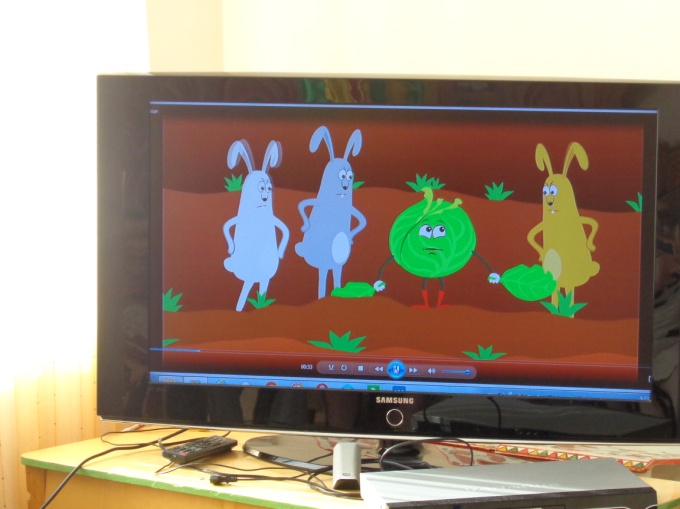 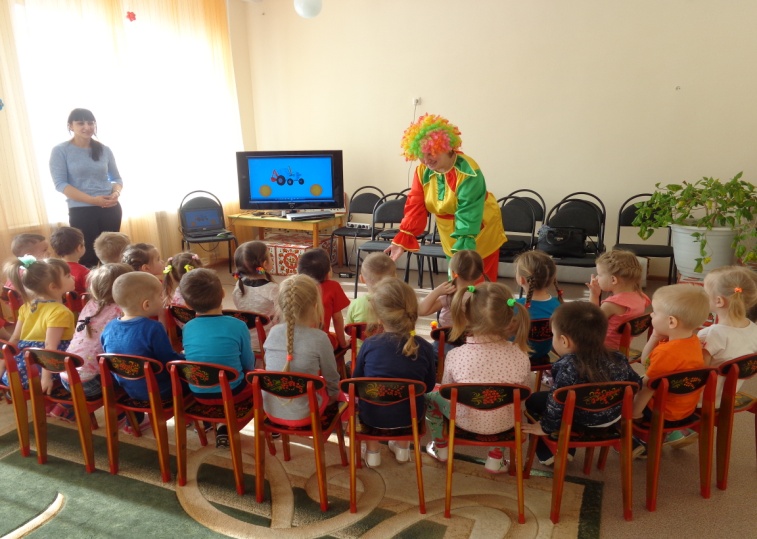 Разминка: или музыкальная гимнастика «Танец утят»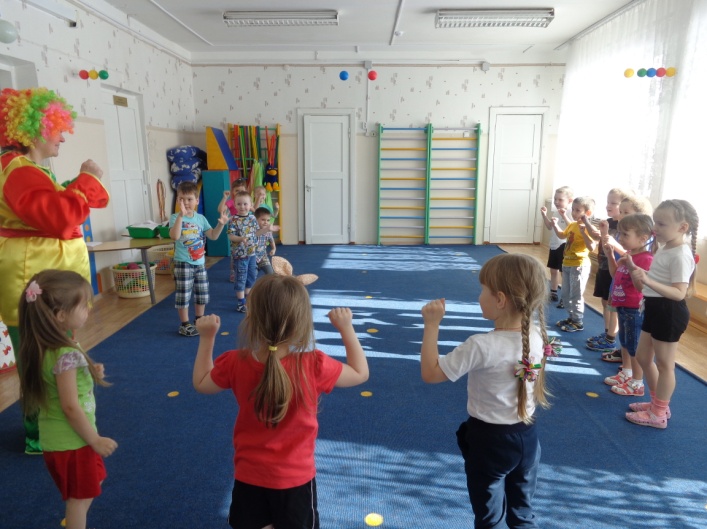 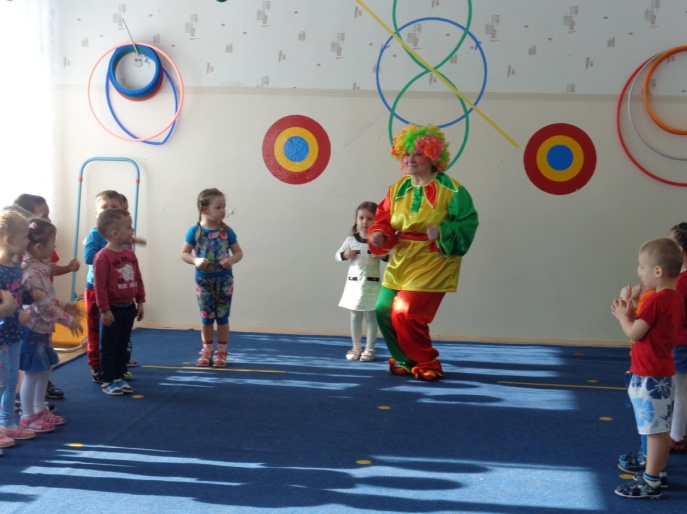 Раздается стук в дверь – входит тетя Лиса ( воспитатель) 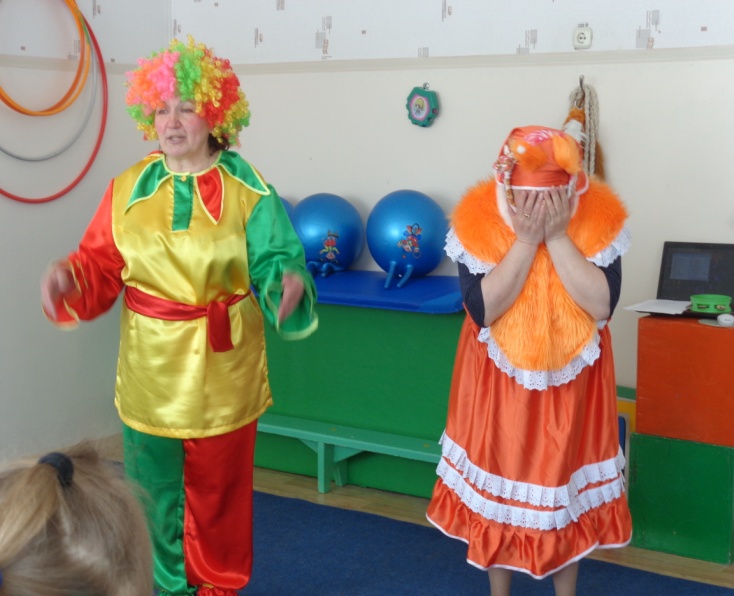 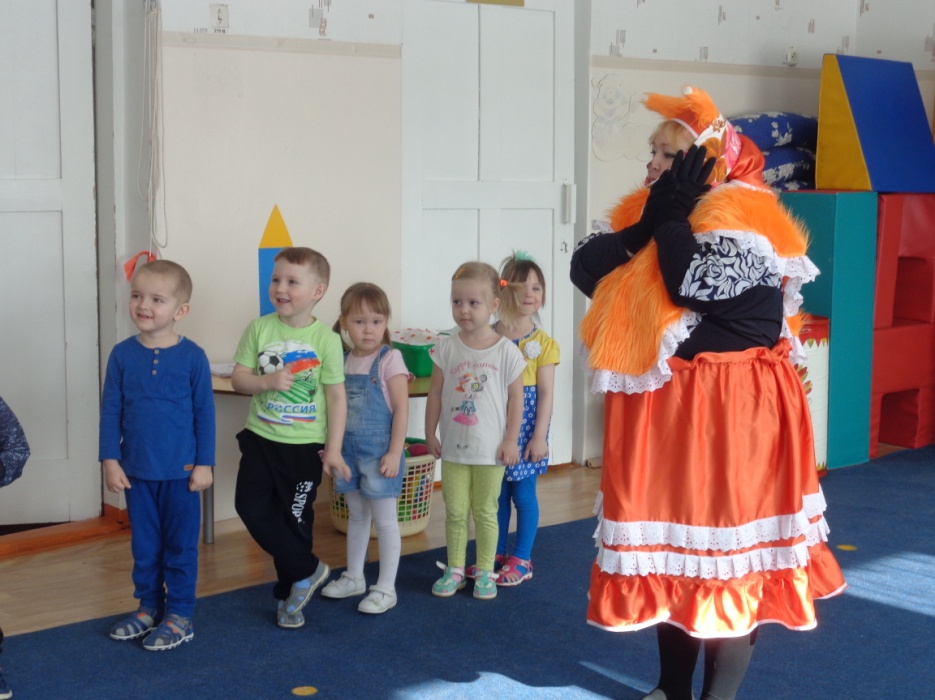 Ведущий и дети: Здравствуй, Лисонька!Лисонька: (простуженным голосом) Здравствуйте.Ведущий: А почему ты так одета?Лисонька: - У меня печальный вид. Голова моя болит. Я чихаю, я охрипла.  Ведущий :От простуды и ангины помогают….!Загадка:В овощах живу и фруктах
Есть во многих я продуктах.
А кто в лес из вас пойдёт,
Тот и там меня найдёт!
В жизни так необходимо
Очень много витаминов.
Игра – аттракцион «Собери витаминки»
(мальчики, девочки), нужно собрать все «витаминки» 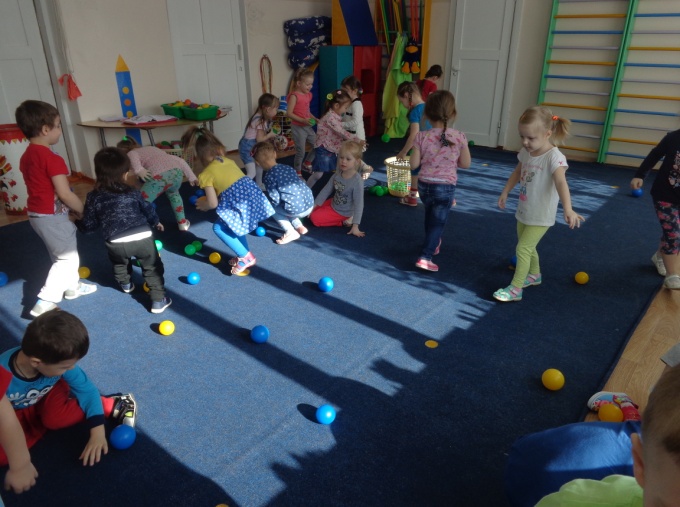 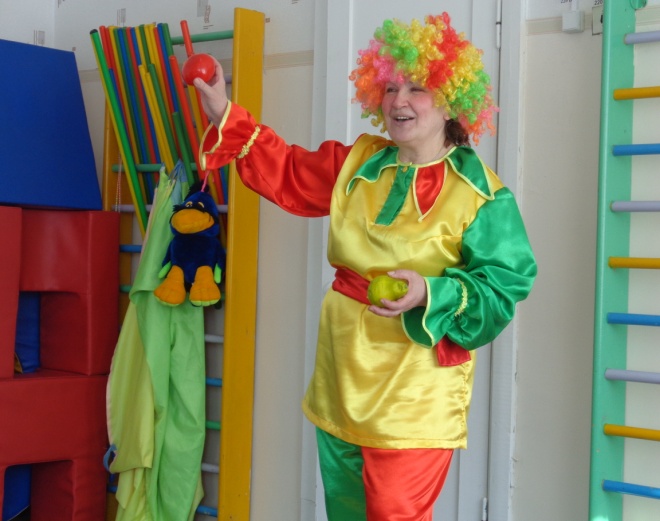 (Воспитатель обращает внимание детей на муляжи фруктов и овощей)Ведущий: Игра «Собери фрукты и овощи в корзины». 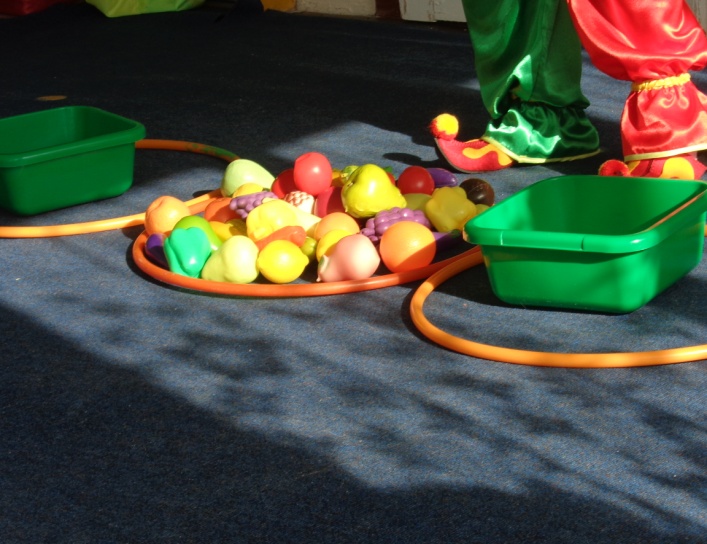 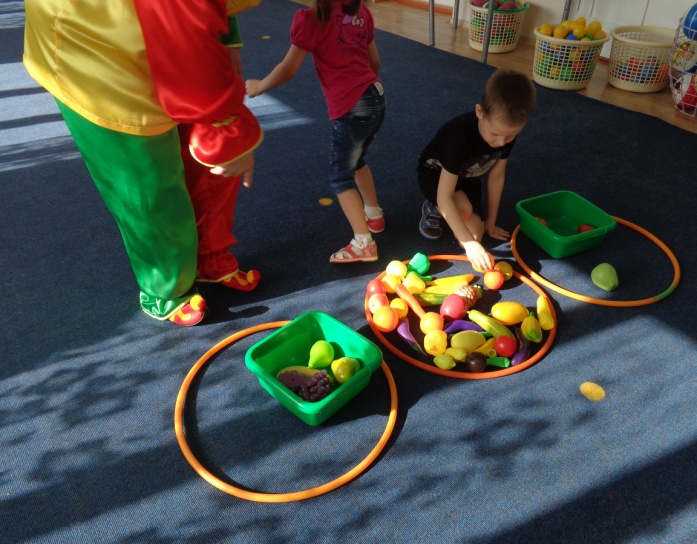 Ведущий: Давайте, ребята, покажем нашей Лисоньке какими мы стали ловкими и быстрыми. (дети встают в круг)Игра:"Передай мяч по кругу"(передаются большой и маленький мячи в по кругу)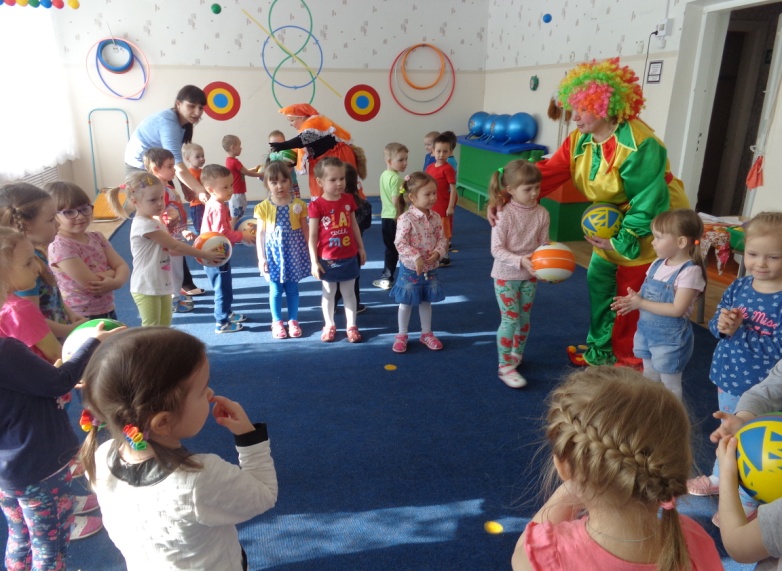 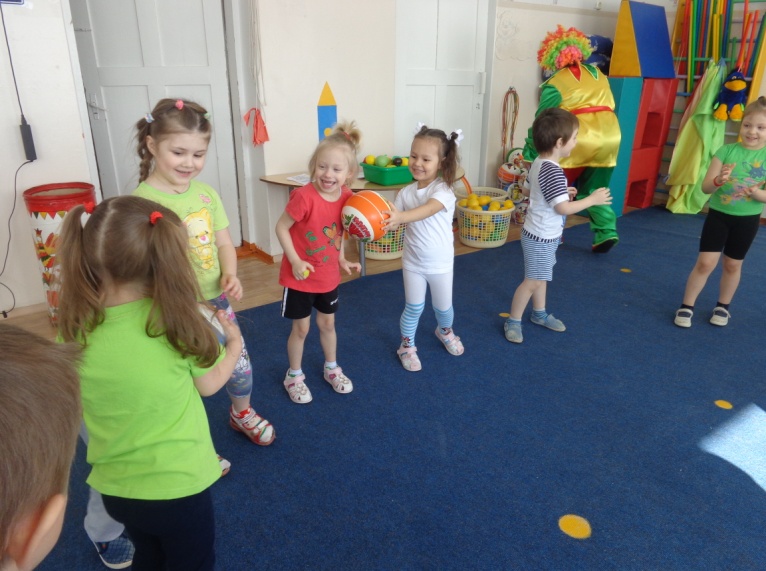 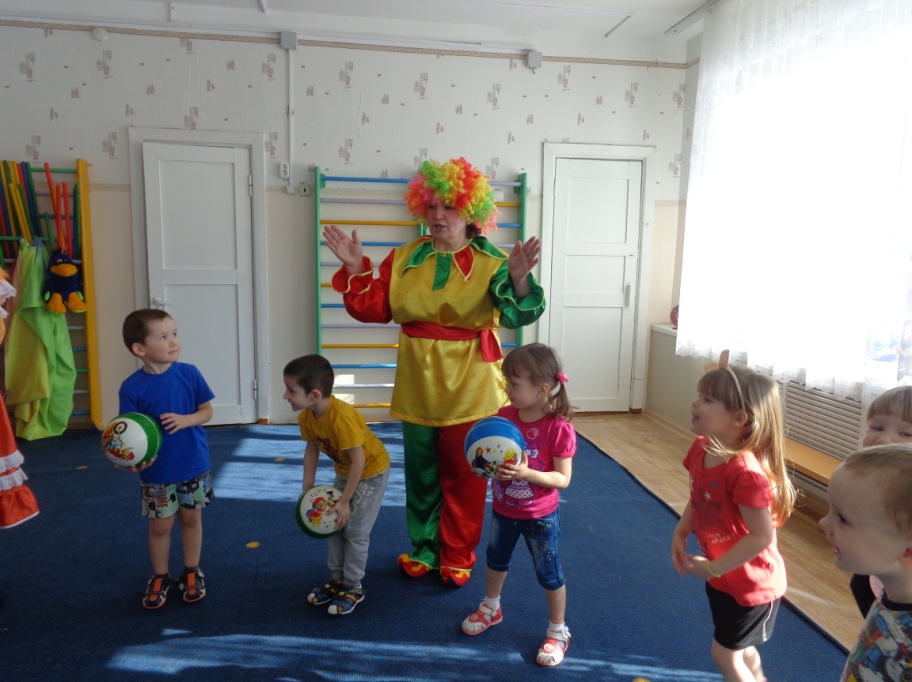 Игра: «Быстро возьми» с платочками 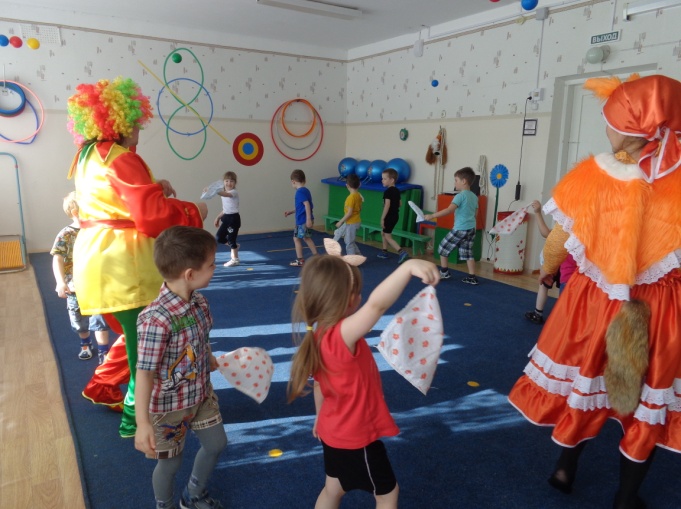 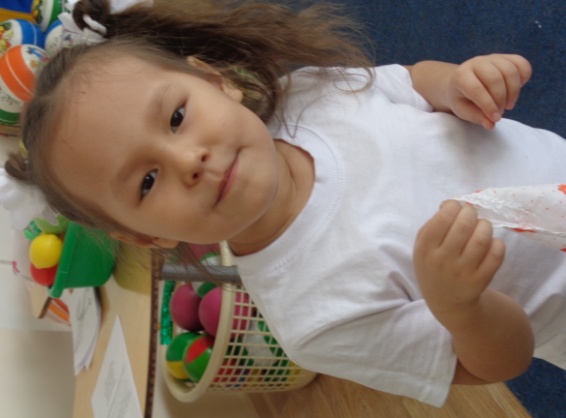 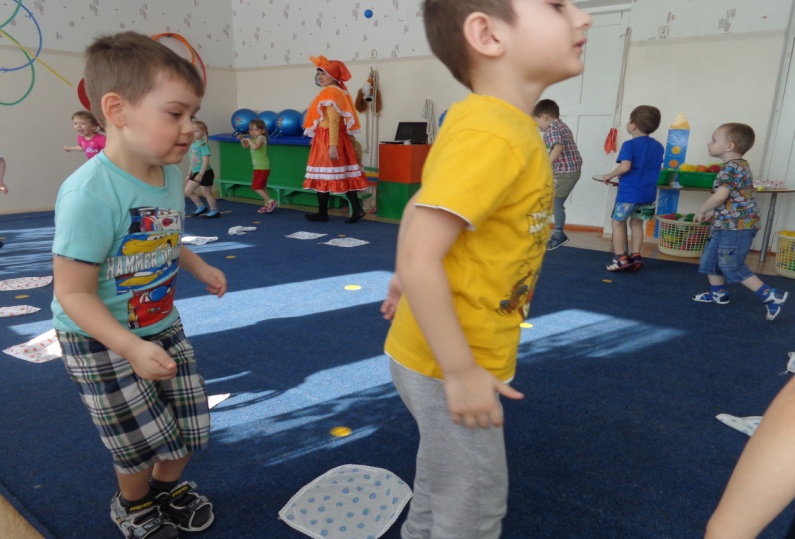 Ведущий: Вот видите, малыши,  кто спортом занимается, кушает витамины ,никогда не болеет и становится сильнымЛисонька: Я  поняла и теперь по утрам тоже буду делать зарядку и кушать только полезную еду. Вы мне помогли и у меня для вас есть сюрприз.(раздает раскраски)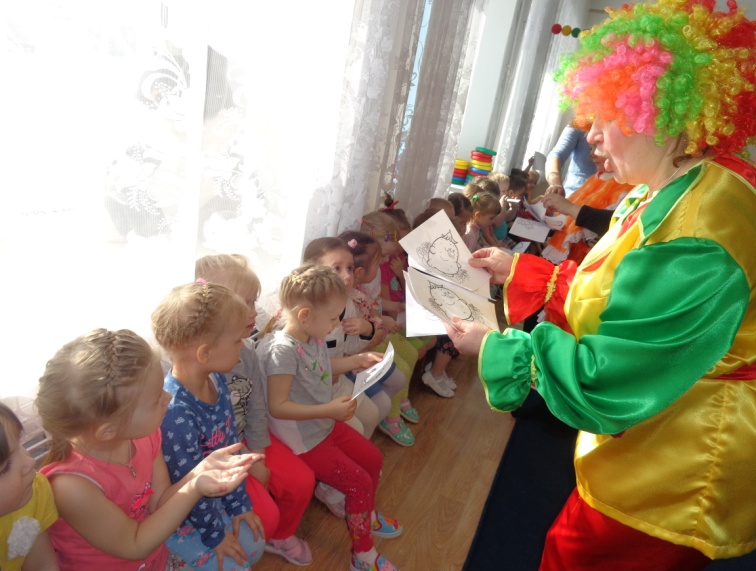 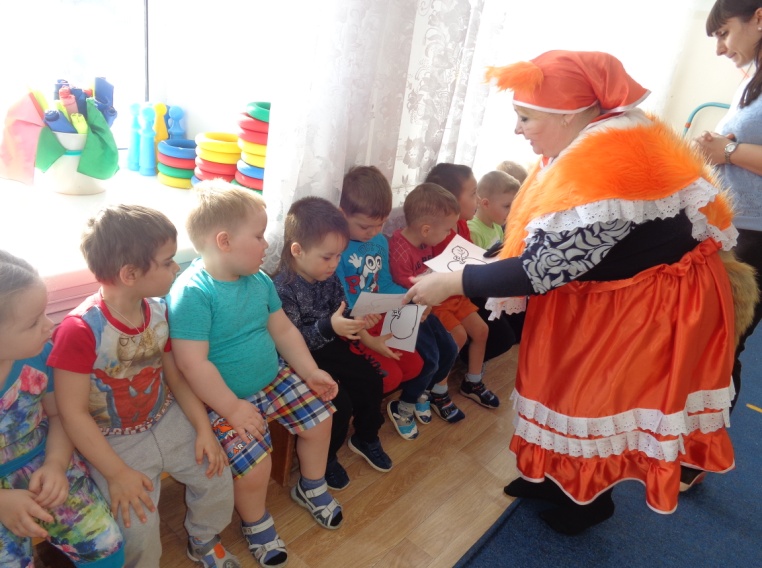 Ведущий: Мне очень радостно видеть вас, дорогие ребята, весёлыми, здоровыми, крепкими, сильными. И впредь всегда ешьте много витаминов и занимайтесь физкультурой и спортом! А в группе вас ждёт витаминный сюрприз. До свидания, друзьяВыходят под музыку «Улыбка» 